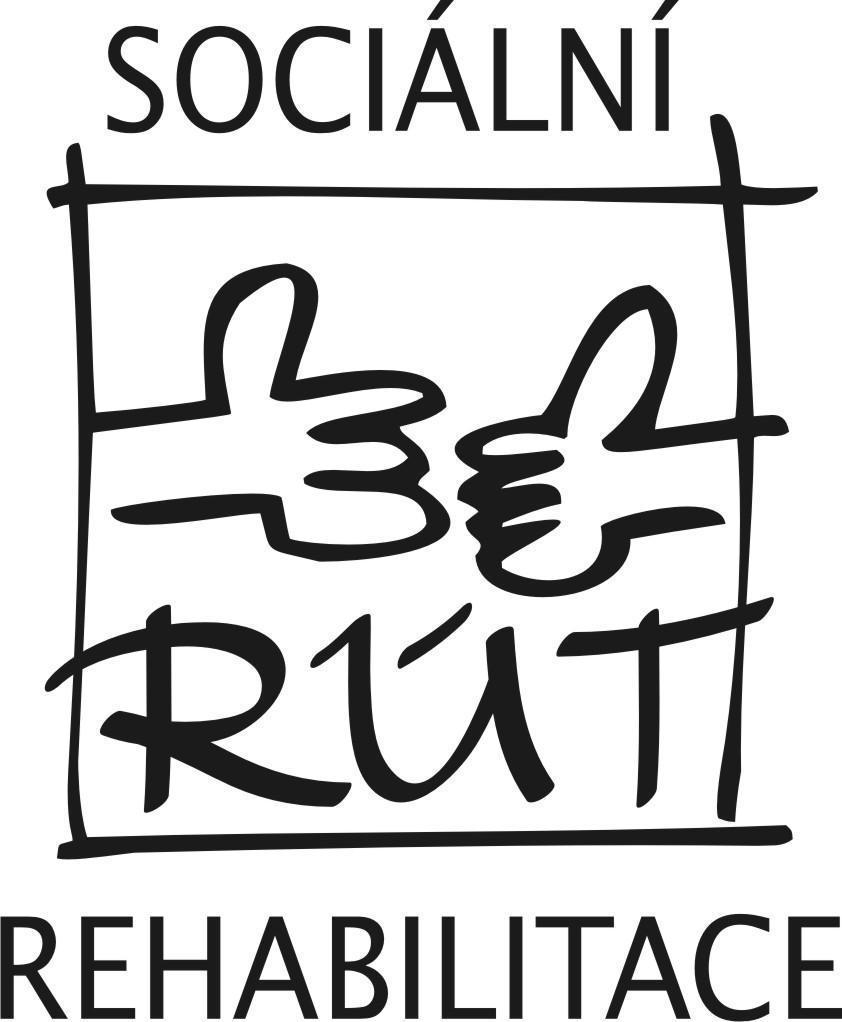 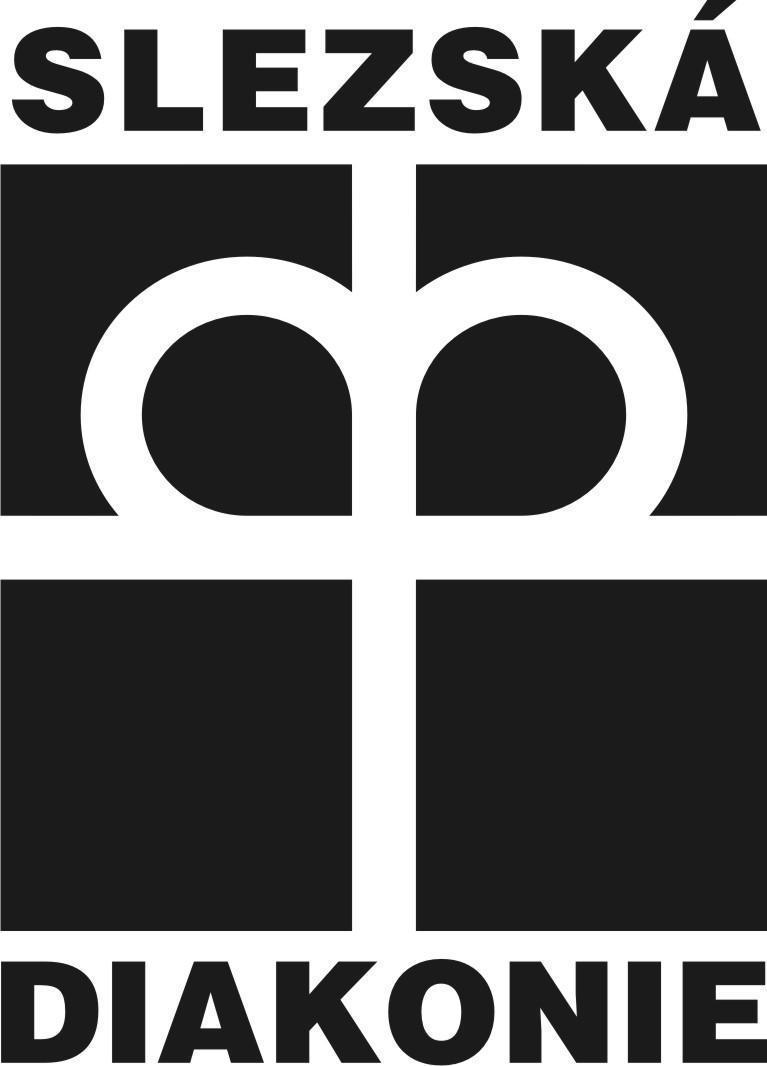 RÚT Český Těšín, sociální rehabilitace, Smetanova 1912/5, 737 01 Český Těšín Slezská diakonie, Na Nivách 7, 737 01 Český TěšínŽÁDOST o poskytování služby sociální rehabilitaceOsobní údaje zájemce o službuJméno a příjmení: ..............................................................................................................................	Rok narození:......................................................................................................................................	Trvalé bydliště ....................................................................................................................................	Obvyklé bydliště: ................................................................................................................................	Telefon: ............................................. 		E-mail: .................................................................................Citlivé údaje zájemce o službuOmezení svéprávnosti (pro účely podepisování smluv):	                ANO            NE  Další důležité informace (kontakt na opatrovníka, návazné služby)……………………………………………………………………………………………………………………………………………………………………………………………………………………Jak jste v životě aktuálně spokojeni? Označte křížkem na škále (1 - nespokojený, 10 - spokojený)Jak bude vypadat Váš život na konci naší spolupráce?………………………………………………………………………………………………………………………………………………………………………………………………………………………………………………………………………………………………………………………………Mapování základních oblastí podpory………………………………………..	…………………………………………..	podpis zájemce/opatrovníka 	datum podpisuSlezská diakonieRÚT Český Těšín, sociální rehabilitaceSmetanova 1912/5737 01, Český TěšínDatum přijetí žádosti: ..........................................................................................................................................................podpis pracovníka, který žádost přijal 1234 5 6 7 8 9 10 OBLASTPODPORAAno/NePOPIS PODPORY1) Bydlení               2) Práce3) Znalosti a dovednosti4) Volný čas5) Zdraví6) Péče o sebe7) Vztahy8) Pocit bezpečí